Lewis 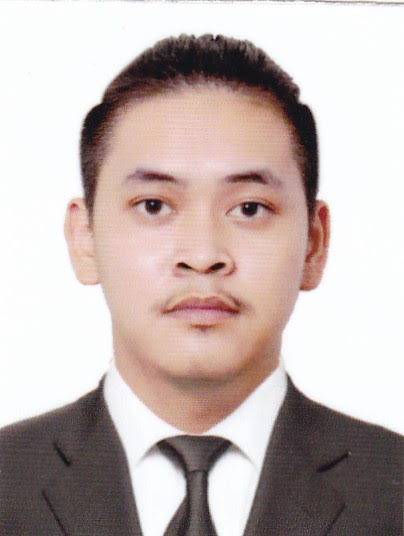 Lewis.375322@2freemail.com _________________________________________________Objective:  Obtain a position as a team-player in a people-oriented organization where I can maximize my customer-service experience in a challenging environment to achieve the corporate goals.Professional Career:Sales Associate June-December 2016Convergys PhilippinesJob Description:* Receive phone calls from customers who are experiencing issues with their phone, cable, and internet connection. * Resolve connection issues over the phone or process a request for a technician dispatch if needed. * Process customer requests for Self Installation Kits. * Upsell on each call. * Sell phone, cable, or internet bundles depending on the identified customer needs. * Inform customers of the latest products and promotions. * Meet all KPI targets set every month by the clients and the management.Customer Service RepresentativeJanuary 2017 - PresentConvergys PhilippinesJob Description:* Receive phone calls from customers who need assistance with their online account (Password Resets, Adding/ Changing Phone Numbers, Updating Email Address, Updating Personal and Banking Information)* Answer customers' questions regarding sending and receiving money. * Send follow up emails both to customers and other departments for follow up. Achievements and Recognition:100% Voice of the Customer Satisfaction RatingTransfer ChampionEducational background:TertiaryBulacan State University2012 - 2016B. S Bachelor of Sport ScienceTECHNICAL/PERSONAL HIGHLIGHTProficient in Microsoft Office,Proficient in Photoshop, and Video-editing software (Sony Vegas & Adobe Premiere)Able to comply to deadlinesAble to perform in tight schedulesConsistent and accurate in work fieldAbility to work under pressure on certain circumstancesGood communication skills demonstrated by ability to work with people with diverse backgroundMaintain a positive attitude while interacting with co-workers and in the fieldPERSONAL DATADate of Birth: April 07, 1996Civil Status: SingleReligion: Christian Nationality: FilipinoVia Status: Visit VisaCHARACTER REFERENCES:References are available upon requestI hereby certify that the above information is true and correct to the best of my knowledge.